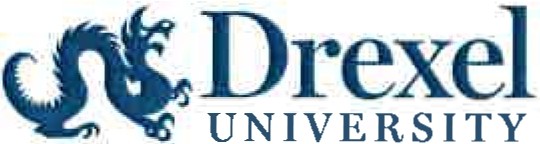       Office of Procurement Services & Accounts PayableDate:		xx/xx/xxxxTo:		John Fry, PresidentFrom:	Julie Jones, Vice President & Chief Procurement Officer, Accounts Payable & Procurement ServicesRE: 	PO Requisition [Req Number] to [Supplier Name] for an estimated $____.Approved,[Department Head’s Name, Title, & Department]Approved,Julie Ann Jones, Vice President & Chief Procurement Officer, Accounts Payable & Procurement ServicesApproved,Helen Y. Bowman, Executive Vice President, Treasurer and Chief Operating OfficerApproved, John A. Fry, President	       Office of Procurement Services & Accounts PayableSummary: Competitive Bidding Background:Budget Status:Cost Center:	Amount:	Department:	Contact:	Thank you.